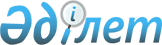 О пенсионном обеспечении военнослужащих, лиц начальствующего и pядового состава оpганов внутpенних дел и их семей
					
			Утративший силу
			
			
		
					Закон Республики Казахстан от 21 янваpя 1993 года. Утратил силу - Законом Республики Казахстан от 20 июня 1997 г. N 137-1 ~Z970137 (вступает в силу с 1 января 1998 г.)      В соответствии с общими принципами пенсионного обеспечения, содержащимися в Законе Казахской ССР Z912100_ "О пенсионном обеспечении граждан в Казахской ССР", и с учетом особенностей военной службы и службы в органах внутренних дел настоящий Закон определяет условия, нормы и порядок пенсионного обеспечения на территории Республики Казахстан офицеров, прапорщиков, мичманов и военнослужащих сверхсрочной службы Вооруженных Сил Республики Казахстан и Объединенных Вооруженных Сил Содружества Независимых Государств, пограничных, внутренних и железнодорожных войск, Комитета национальной безопасности Республики Казахстан, Республиканской Гвардии, военной юстиции, других воинских и специальных формирований, образованных в соответствии с решениями государственных органов, лиц начальствующего и рядового состава органов внутренних дел Республики Казахстан, а также членов их семей. Предусмотренные настоящим Законом условия, нормы и порядок пенсионного обеспечения распространяются также на указанные категории военнослужащих Вооруженных Сил, войск и органов Комитета государственной безопасности, внутренних войск, железнодорожных войск и других воинских формирований, лиц начальствующего и рядового состава органов внутренних дел бывшего СССР и их семей. 

      На основаниях, предусмотренных настоящим Законом, имеют право на пенсионное обеспечение также офицеры и лица начальствующего состава, работающие в органах государственной власти и управления, гражданских министерствах, ведомствах, учреждениях и организациях с оставлением на действительной военной службе или в кадрах органов внутренних дел, и их семьи. 

      Пенсионное обеспечение на территории Республики Казахстан военнослужащих срочной службы и членов их семей осуществляется в соответствии с Законом Казахской ССР "О пенсионном обеспечении граждан в Казахской ССР". 



 

                              Раздел I. 

                           Общие положения 



 

      Статья 1. Виды пенсионного обеспечения 



 

      Военнослужащие, лица начальствующего и рядового состава органов внутренних дел при наличии предусмотренной настоящим Законом выслуги на военной службе или на службе в органах внутренних дел имеют право на пенсию за выслугу лет, а ставшие инвалидами при наличии условий, предусмотренных настоящим Законом, - на пенсию по инвалидности. 

      В случае гибели или смерти военнослужащих, лиц начальствующего и рядового состава органов внутренних дел члены их семей при наличии условий, предусмотренных настоящим Законом, имеют право на пенсию по случаю потери кормильца. 



 

      Статья 2. Условия пенсионного обеспечения 



 

      Военнослужащим, лицам начальствующего и рядового состава органов внутренних дел, имеющим право на пенсионное обеспечение, пенсии в соответствии с настоящим Законом назначаются и выплачиваются после увольнения со службы. 

      Военнослужащим, лицам начальствующего и рядового состава пенсии по инвалидности, а их семьям пенсии по случаю потери кормильца назначаются независимо от продолжительности службы. 

      Лица, проходившие службу в незаконно созданных воинских формированиях, и их семьи права на пенсионное обеспечение в соответствии с настоящим Законом не имеют. 



 

      Статья 3. Лица, имеющие право на пенсии наравне с 

         военнослужащими срочной службы и их семьями 



 

      Нормы пенсионного обеспечения, установленные настоящим Законом для военнослужащих срочной службы и их семей, соответственно относятся также (если не оговорено иное): 

      1) к партизанам и их семьям (кроме указанных в статье 4); 

      2) к рабочим и служащим соответствующих категорий, определяемых Кабинетом Министров Республики Казахстан, работавшим в период Великой Отечественной войны в районах военных действий (на прифронтовых участках железных дорог, на сооружении оборонительных рубежей, военно-морских баз, аэродромов и др.), и их семьям; 

      3) к военнообязанным, призванным на учебные, специальные или проверочные сборы, их семьям; 

      4) к работникам военизированной охраны, не подлежащим государственному социальному страхованию, лицам младшего начальствующего и рядового состава специальной службы Министерства связи и их семьям. 



 

      Статья 4. Лица, имеющие право на пенсии на общих 

                основаниях с офицерами, военнослужащими 

                сверхсрочной службы и членами их семей 



 

      На основаниях, предусмотренных настоящим Законом для офицеров и их семей, осуществляется также пенсионное обеспечение лиц, занимавших командные должности, соответствующие должностям офицерского состава, в партизанских отрядах и соединениях, и их семей. 

      На основаниях, предусмотренных настоящим Законом для военнослужащих сверхсрочной службы и членов их семей, осуществляется также пенсионное обеспечение военнослужащих, проходивших военную службу по контракту, и женщин, принятых в добровольном порядке на действительную военную службу на должности солдат, матросов, сержантов и старшин и членов их семей. 



 

      Статья 5. Пенсионное обеспечение военнослужащих, лиц 

                начальствующего и рядового состава органов 

                внутренних дел других государств и членов их 

                семей 



 

      На основаниях, предусмотренных настоящим Законом, имеют право на пенсионное обеспечение также постоянно проживающие на территории Республики Казахстан военнослужащие вооруженных сил, органов национальной безопасности, пограничных, внутренних и железнодорожных войск, других воинских и специальных формирований, образованных в соответствии с решениями государственных органов, лица начальствующего и рядового состава органов внутренних дел других государств - участников Содружества Независимых Государств и семьи этих военнослужащих, лиц начальствующего и рядового состава. 

      Пенсионное обеспечение военнослужащих, лиц начальствующего и рядового состава органов внутренних дел государств, не входящих в состав Содружества Независимых Государств, с которыми Республикой Казахстан заключены договоры (соглашения) о социальном обеспечении, а также членов семей указанных военнослужащих, лиц начальствующего и рядового состава осуществляется в порядке, предусмотренном этими договорами (соглашениями). 



 

      Статья 6. Пенсии семьям умерших пенсионеров 



 

      Нетрудоспособные члены семьи умерших пенсионеров из числа военнослужащих, лиц начальствующего и рядового состава органов внутренних дел (в том числе указанных в статье 5) имеют право на пенсию по случаю потери кормильца на общих основаниях с семьями этих военнослужащих, лиц начальствующего и рядового состава. 



 

      Статья 7. Назначение пенсий военнослужащим, лицам 

                начальствующего и рядового состава органов 

                внутренних дел и их семьям на основаниях, 

                установленных Законом Казахской ССР "О 

                пенсионном обеспечении граждан в Казахской ССР" 



 

      Офицерам, прапорщикам, мичманам и военнослужащим сверхсрочной службы, лицам начальствующего и рядового состава органов внутренних дел и их семьям могут (по их желанию) назначаться пенсии на условиях и по нормам, установленным Законом Казахской ССР "О пенсионном обеспечении граждан в Казахской ССР". При этом наравне с заработной платой при исчислении им пенсий учитываются все виды денежного довольствия (ст.47 Закона), получаемого этими военнослужащими, лицами начальствующего и рядового состава в соответствующие периоды службы. В отношении указанных военнослужащих, лиц начальствующего и рядового состава, проходивших службу в районах Крайнего Севера и местностях, приравненных к районам Крайнего Севера, а также в районах, примыкающих к Семипалатинскому испытательному ядерному полигону, и в зонах экологического бедствия, применяются льготные условия назначения пенсии по возрасту, установленные законодательством для лиц, работающих в этих районах и местностях. 

      Военнослужащим, лишенным в установленном порядке воинских званий (в том числе в период пребывания их в запасе или в отставке), и семьям этих военнослужащих пенсии при наличии на них права назначаются органами социальной защиты населения на основаниях, установленных Законом Казахской ССР "О пенсионном обеспечении граждан в Казахской ССР". 



 

      Статья 8. Право выбора пенсии 



 

      Офицерам, прапорщикам, мичманам и военнослужащим сверхсрочной службы, лицам начальствующего и рядового состава органов внутренних дел и их семьям, имеющим одновременно право на различные государственные пенсии, назначается одна пенсия по их выбору. 



 

      Статья 9. Пенсионное обеспечение военнослужащих, лиц 

                начальствующего и рядового состава органов 

                внутренних дел, проживающих в районах 

                экологического бедствия или радиационного 

                воздействия вследствие аварий и других ситуаций 



 

      Военнослужащим, лицам начальствующего и рядового состава органов внутренних дел, пострадавшим от экологического бедствия или радиационного воздействия при ликвидации последствий аварий на ядерных объектах гражданского и военного назначения, проведения взрывов и испытаний атомного оружия, либо в результате аварийных ситуаций на ядерных объектах, и семьям этих военнослужащих, лиц начальствующего и рядового состава в дополнение к условиям и нормам пенсионного обеспечения, предусмотренным настоящим Законом, предоставляются льготные условия назначения пенсий, выплачиваются надбавки к пенсиям, пособия и компенсации в соответствии с законодательством Республики Казахстан о социальной защите граждан, пострадавших вследствие экологического бедствия и радиационного воздействия. 



 

      Статья 10. Выплата пособий 



 

      Военнослужащим, лицам начальствующего и рядового состава органов внутренних дел, уволенным со службы, пенсионерам-инвалидам, членам семей умерших пенсионеров и семьям соответствующих категорий пенсионеров из числа военнослужащих, лиц начальствующего и рядового состава, потерявшим кормильца, выплачиваются пособия в порядке и размерах, определяемых Правительством Республики Казахстан. 



 

      Статья 11. Средства на выплату пенсий и пособий 



 

      Выплата пенсий и пособий военнослужащим, лицам начальствующего и рядового состава органов внутренних дел, их семьям обеспечивается за счет средств республиканского бюджета Республики Казахстан. 



 

      Статья 12. Освобождение пенсий от налогов 



 

      Исключена Указом Президента Республики Казахстан, имеющего силу Закона от 5 октября 1995 г. N 2488. 



 

      Статья 13. Осуществление пенсионного обеспечения 



 

      Пенсионное обеспечение офицеров, прапорщиков, мичманов и военнослужащих сверхсрочной службы, лиц начальствующего и рядового состава органов внутренних дел и членов их семей, проживающих на территории Казахстана, в зависимости от последнего места службы этих военнослужащих, лиц начальствующего и рядового состава, осуществляется: 

      1) Министерством обороны Республики Казахстан - в отношении военнослужащих армии Республики Казахстан, Объединенных Вооруженных Сил Содружества Независимых Государств, Республиканской гвардии Республики Казахстан, а также членов семей этих военнослужащих; 

      2) Министерством внутренних дел Республики Казахстан - в отношении военнослужащих внутренних войск, лиц начальствующего и рядового состава органов внутренних дел Республики Казахстан, а также членов их семей; 

      3) Комитетом национальной безопасности Республики Казахстан - в отношении военнослужащих органов национальной безопасности, пограничных войск, других воинских и специальных формирований, образованных в соответствии с решениями государственных органов, а также членов семей этих военнослужащих. 

      В порядке, предусмотренном настоящей статьей, осуществляется пенсионное обеспечение также соответствующих категорий военнослужащих, лиц начальствующего и рядового состава органов внутренних дел бывшего Союза и других государств, семей этих военнослужащих (преамбула и статья 5). 



 

      Статья 14. Действие настоящего Закона 



 

      Настоящий Закон действует на территории Республики Казахстан. 

      В тех случаях, когда соглашениями (договорами) и другими правовыми актами о пенсионном обеспечении военнослужащих Вооруженных Сил и внутренних войск и их семей с другими независимыми государствами предусмотрены иные правила, чем те, которые содержатся в настоящем Законе, соответственно принимаются правила, установленные этими соглашениями (договорами) и другими правовыми актами. 



 

      Статья 15. Пенсии за особые заслуги 



 

      Офицерам, прапорщикам, мичманам и военнослужащим сверхсрочной службы, лицам начальствующего и рядового состава органов внутренних дел, удостоенным звания Героя Советского Союза или Героя Социалистического Труда, награжденным орденом Славы трех степеней, орденом Трудовой славы трех степеней или орденом "За службу Родине в Вооруженных Силах СССР" трех степеней, а также удостоенным знаков особого отличия и награжденным орденами и медалями Республики Казахстан, могут назначаться пенсии за особые заслуги в порядке, установленном Верховным Советом Республики Казахстан. 



 

                            Раздел II. 

                  Пенсии за выслугу лет 



 

      Статья 16. Условия назначения пенсий 



 

      Право на пенсию за выслугу лет имеют: 

      1) офицеры, прапорщики, мичманы и военнослужащие сверхсрочной службы, лица начальствующего и рядового состава органов внутренних дел, имеющие на день увольнения со службы выслугу на военной службе или на службе в органах внутренних дел 20 лет и более; 

      2) офицеры и лица среднего, старшего и высшего начальствующего состава органов внутренних дел, уволенные со службы по возрасту, болезни, сокращению штатов или ограниченному состоянию здоровья и достигшие на день увольнения 45-летнего возраста, имеющие общий трудовой стаж 25 календарных лет и более, из которых не менее 12 лет 6 месяцев составляет военная служба или служба в органах внутренних дел. 



 

      Статья 17. Размеры пенсий 



 

      Пенсии за выслугу лет назначаются в следующих размерах: 

      1) офицерам, прапорщикам, мичманам и военнослужащим сверхсрочной службы, лицам начальствующего и рядового состава органов внутренних дел, имеющим выслугу 20 лет и более (пункт 1 статьи 16): за выслугу 20 лет - 50 процентов, а уволенным в отставку по возрасту или болезни - 55 процентов; за каждый год выслуги сверх 20 лет - 3 процента и за каждый год работы в народном хозяйстве - 1 процент (за годы работы до призыва на службу) соответствующих сумм денежного довольствия (статья 47), но всего не более 85 процентов этих сумм. 

      2) офицерам и лицам среднего, старшего и высшего начальствующего состава органов внутренних дел, имеющим общий трудовой стаж 25 календарных лет и более, из которых не менее 12 лет 6 месяцев составляет военная служба или служба в органах внутренних дел (пункт 2 статьи 16); за общий трудовой стаж 25 лет - 50 процентов и за каждый год стажа сверх 25 лет - 1 процент соответствующих сумм денежного довольствия (статья 47). 



 

      Статья 18. Минимальный размер пенсии 



 

      Пенсии за выслугу лет, назначаемые в соответствии с настоящим Законом, не могут быть ниже 150 процентов установленного законодательством минимального размера пенсии по возрасту. 



 

      Статья 19. Увеличение пенсий некоторым категориям пенсионеров 



 

      Офицерам, прапорщикам, мичманам и военнослужащим сверхсрочной службы, лицам начальствующего и рядового состава органов внутренних дел, являющимися инвалидами войны (пункт 1 статьи 24), а также участникам войны, признанным инвалидами вследствие общего заболевания либо полученного в период прохождения службы, пенсии за выслугу лет повышаются на сумму минимального размера пенсии, предусмотренного статьей 26 настоящего Закона для инвалидов войны из числа этих военнослужащих, лиц начальствующего и рядового состава по соответствующей группе инвалидности. 

      Офицерам, прапорщикам, мичманам и военнослужащим сверхсрочной службы, лицам начальствующего и рядового состава органов внутренних дел, проходившим службу в составе действующей армии, партизанских отрядов и соединений, либо принимавшим участие в боевых действиях при выполнении воинского долга в других государствах, если они не являются инвалидами, пенсии за выслугу лет повышаются на 50 процентов минимального размера пенсии по возрасту. 



 

      Статья 20. Надбавки к пенсии 



 

      К пенсии за выслугу лет, назначаемой офицерам, прапорщикам, мичманам и военнослужащим сверхсрочной службы, лицам начальствующего и рядового состава органов внутренних дел, в том числе к исчисленной в минимальном размере, начисляются надбавки: 

      1) пенсионерам, являющимися инвалидами 1 группы либо достигшим 80-летнего возраста, а также другим пенсионерам, которые по состоянию здоровья согласно заключению лечебного учреждения нуждаются в посторонней помощи, - на уход за пенсионером в размере социальной пенсии; 

      2) неработающим пенсионерам, имеющим на своем иждивении нетрудоспособных членов семьи, относящихся к кругу лиц, обеспечиваемых пенсией по случаю потери кормильца (статьи 32, 34, 36 и 37), - на каждого нетрудоспособного члена семьи в размере социальной пенсии, установленной Законом Казахской ССР "О пенсионном обеспечении граждан в Казахской ССР" для соответствующей категории нетрудоспособных. При этом надбавка начисляется только на тех членов семьи, которые не получают трудовой или социальной пенсии. При наличии одновременно права на социальную пенсию и надбавку к пенсии на нетрудоспособного члена семьи к пенсии за выслугу лет, по выбору пенсионера, члену семьи может быть назначена социальная пенсия либо начислена надбавка на этого члена семьи. 

      Надбавки, предусмотренные пунктами 1 и 2 настоящей статьи, могут начисляться одновременно. 



 

      Статья 21. Исчисление выслуги лет 



 

      Порядок исчисления выслуги лет для назначения пенсий в соответствии с настоящим законом офицерам, прапорщикам, мичманам и военнослужащим сверхсрочной службы, лицам начальствующего и рядового состава органов внутренних дел определяется Правительством Республики Казахстан. 



 

                              Раздел III. 

                 Пенсии по инвалидности 



 

      Статья 22. Условия назначения пенсий 



 

      Пенсии по инвалидности назначаются военнослужащим, лицам начальствующего и рядового состава органов внутренних дел, ставшим инвалидами, если инвалидность наступила в период прохождения ими службы, или не позднее 3 месяцев после увольнения со службы, либо если инвалидность наступила позднее этого срока, но вследствие ранения, контузии, увечья или заболевания, имевших место в период прохождения службы. 



 

      Статья 23. Установление инвалидности 



 

      Инвалидность: ее группа, причина, а при необходимости и время наступления, устанавливаются медико-социальными экспертными комиссиями (МСЭК), действующим на основании Положения о них, утвержденного Правительством Республики Казахстан. 

      В зависимости от степени утраты трудоспособности инвалиды подразделяются на 3 группы. 



 

      Статья 24. Причины инвалидности 



 

      В зависимости от причины инвалидности инвалиды из числа военнослужащих, лиц начальствующего и рядового состава органов внутренних дел подразделяются на следующие категории: 

      1) инвалиды войны - при наступлении инвалидности вследствие ранения, контузии или увечья, полученных при защите бывшего Союза ССР и Республики Казахстан или при исполнении иных обязанностей военной службы (служебных обязанностей), либо заболевания, связанного с пребыванием на фронте или выполнением воинского и служебного долга за границей в странах, где велись боевые действия. К числу инвалидов войны относятся также лица, указанные в первом абзаце настоящей статьи, ставшие инвалидами вследствие ранения, контузии, увечья или заболевания, имевших место во время пребывания их в плену; 

      2) другие инвалиды из числа военнослужащих, лиц начальствующего и рядового состава органов внутренних дел - при наступлении инвалидности вследствие увечья, полученного в результате несчастного случая, не связанного с исполнением обязанностей военной службы (служебных обязанностей), либо заболевания, не связанного с пребыванием на фронте или выполнением воинского и служебного долга за границей в странах, где велись боевые действия. 



 

      Статья 25. Размеры пенсии 



 

      Пенсии по инвалидности офицерам, прапорщикам, мичманам и военнослужащим сверхсрочной службы, лицам начальствующего и рядового состава органов внутренних дел назначаются в следующих размерах: 

      1) инвалидам войны I и II групп - 85 процентов, III группы - 50 процентов соответствующих сумм денежного довольствия (статья 47); 

      2) другим инвалидам I и II групп - 75 процентов, III группы - 30 процентов, соответствующих сумм денежного довольствия (статья 47); 

      3) имеющим выслугу лет, необходимую для назначения пенсии, пенсия по инвалидности может быть назначена по нормам, предусмотренным для пенсии за выслугу лет. 



 

      Статья 26. Минимальные размеры пенсий 



 

      Минимальные размеры пенсий по инвалидности устанавливаются 

      1) инвалидам войны из числа военнослужащих срочной службы I и II групп - в размере 200 процентов, III группы - 130 процентов минимального размера пенсии по возрасту, а другим инвалидам из числа военнослужащих срочной службы I и II групп - 130 процентов, III группы - 100 процентов минимального размера пенсии по возрасту; 

      2) инвалидам войны из числа офицеров, прапорщиков, мичманов, военнослужащих сверхсрочной службы, лиц начальствующего и рядового состава органов внутренних дел I и II групп - 300 процентов, III группы - 150 процентов минимального размера пенсии по возрасту, а другим инвалидам из числа указанных военнослужащих и лиц начальствующего и рядового состава органов внутренних дел I и II групп - 130 процентов, III группы - 100 процентов минимального размера пенсии по возрасту. 



 

      Статья 27. Надбавки к пенсии по инвалидности 



 

      Военнослужащим, лицам начальствующего и рядового состава органов внутренних дел, признанным инвалидами I группы, или достигшими 80-летнего возраста, либо признанным инвалидами II группы, если согласно заключению лечебного учреждения они нуждаются в постоянном уходе (помощи, надзоре), а также являющимся неработающими инвалидами I и II групп, к назначаемой им пенсии по инвалидности (в том числе к исчисленной в минимальном размере) начисляются соответствующие надбавки в порядке и размерах, предусмотренных статьей 20 настоящего Закона. 



 

      Статья 28. Сроки назначения и выплаты пенсий по инвалидности 



 

      Пенсии по инвалидности военнослужащим, лицам начальствующего и рядового состава органов внутренних дел назначаются на все время инвалидности, установленной МСЭК, а инвалидам-мужчинам старше 60 лет и женщинам старше 55 лет - пожизненно с переосвидетельствованием этих инвалидов только по их заявлению. 

      В случае признания пенсионера, не достигшего указанного в настоящей статье возраста трудоспособным, пенсия выплачивается до конца месяца, в котором он признан трудоспособным, но не долее чем до дня, до которого установлена инвалидность. 



 

      Статья 29. Перерасчет пенсии при изменении 

                 группы инвалидности 



 

      С изменением группы инвалидности, последовавшим после назначения пенсии, соответственно изменяется и размер пенсии, назначенной в соответствии с настоящим Законом. 

      При этом, если у инвалида войны (пункт 1 статьи 24) изменяется группа инвалидности в связи с общим заболеванием, трудовым увечьем или профессиональным заболеванием, пенсия пересчитывается по новой группе инвалидности с сохранением прежней ее причины. 



 

      Статья 30. Приостановление и возобновление выплаты пенсии 

                 при пропуске срока переосвидетельствования 



 

      В случае пропуска инвалидом срока переосвидетельствования в МСЭК и признания его вновь инвалидом, выплата ему пенсии производится и за время образовавшегося перерыва в инвалидности, не превышающего один месяц, и при пропуске срока переосвидетельствования по уважительной причине (например, в связи с болезнью, вынужденным отсутствием по месту постоянного жительства) - за время образовавшегося перерыва в инвалидности, не превышающего - три года, если МСЭК признает его за этот период инвалидом. При этом, если при переосвидетельствовании инвалиду установлена другая группа инвалидности (более высокая или более низкая), пенсия за указанное время выплачивается по прежней группе инвалидности. 

      Пенсионеру, получающему пенсию по инвалидности и одновременно имеющему право на пенсию за выслугу лет, в случае перерыва в инвалидности, превышающего месячный срок, на время этого перерыва, если он не имеет права на получение пенсии по инвалидности, может быть назначена и выплачена пенсия за выслугу лет в пределах срока, установленного статьей 58 Закона. 



 

                               Раздел IV. 

            Пенсии по случаю потери кормильца 



 

      Статья 31. Условия назначения пенсий 



 

      Пенсии по случаю потери кормильца семьям военнослужащих, лиц начальствующего и рядового состава органов внутренних дел назначаются, если кормилец умер (погиб) в период прохождения службы или не позднее 3 месяцев со дня увольнения со службы, либо позднее этого срока, но вследствие ранения, контузии, увечья или заболевания, имевшим место в период прохождения службы, а семьям пенсионеров из числа этих военнослужащих, лиц начальствующего и рядового состава - если кормилец умер (погиб) в период получения пенсии или не позднее 5 лет после прекращения выплаты ему пенсии. При этом семьи указанных военнослужащих, умерших во время пребывания в плену и семьи военнослужащих, пропавших без вести в период военных действий, приравниваются к семьям погибших на фронте. 



 

      Статья 32. Члены семьи, имеющие право на пенсию 



 

      Право на пенсию по случаю потери кормильца имеют нетрудоспособные члены семьи умерших (погибших) военнослужащих, лиц начальствующего и рядового состава органов внутренних дел, состоявшие на их иждивении (статья 34). 

      Независимо от нахождения на иждивении кормильца пенсия назначается: нетрудоспособным детям; нетрудоспособным родителям и супругу, если они после смерти кормильца утратили источник средств к существованию; нетрудоспособным родителям и супругу (с учетом части второй статьи 33) военнослужащих, лиц начальствующего и рядового состава, умерших вследствие причин, приведенных в пункте 1 статьи 24 настоящего Закона; супругу, одному из родителей или другому члену семьи, указанным в пункте 3 настоящей статьи. 

      При определении права на пенсию нетрудоспособными членами семьи считаются: 

      1) дети, братья, сестры и внуки, не достигшие 18 лет или старше этого возраста, если они стали инвалидами до достижения 18 лет, и проходящие обучение в очных учебных заведениях (кроме учебных заведений, обучающиеся в которых считаются состоящими на действительной военной службе или на службе в органах внутренних дел), - до окончания этих учебных заведений, но не долее чем до достижения ими 23-летнего возраста. При этом братья, сестры и внуки право на пенсию имеют, если у них нет трудоспособных родителей; 

      Сноска. Профессионально-технические училища, средние специальные и высшие учебные заведения. 

      2) отец, мать и супруг, если они достигли возраста: мужчины - 60 лет, женщины - 55 лет, либо являются инвалидами (с учетом части второй статьи 33); 

      3) супруг или один из родителей либо дед, бабушка, брат или сестра, независимо от возраста и трудоспособности, если он (она) занят(а) уходом за детьми, братьями, сестрами или внуками умершего кормильца, не достигшими 8-летнего возраста, и не работает (с учетом части первой статьи 33); 

      4) дед и бабушка - при отсутствии лиц, которые по закону обязаны их содержать. 



 

      Статья 33. Право на пенсию на льготных условиях 



 

      Жены военнослужащих, лиц начальствующего и рядового состава органов внутренних дел, умерших вследствие причин, указанных в пункте 1 статьи 24 настоящего Закона, занятые уходом за детьми умерших, не достигшими 8-летними возраста, имеют право на пенсию по случаю потери кормильца независимо от возраста и трудоспособности и независимо от того, работает жена или нет. 

      Матерям и женам военнослужащих, лиц начальствующего и рядового состава органов внутренних дел, умерших вследствие ранения, контузии, увечья или заболевания, полученных при выполнении воинского и служебного долга за границей в странах, где велись боевые действия, пенсия по случаю потери кормильца назначается по достижении ими 50-летнего возраста. 



 

      Статья 34. Члены семьи, считающиеся иждивенцами 



 

      Члены семьи умершего считаются состоявшими на его иждивении, если они находились на его полном содержании или получали от него помощь, вторая была для них постоянным и основным источником средств к существованию. 

      Члены семьи умершего, для которых его помощь была постоянным и основным источником средств к существованию, на которые сами получали какую-либо пенсию, имеют право перейти на новую пенсию. 



 

      Статья 35. Выплата пенсии детям, находящимся на 

                 полном государственном содержании 



 

      Детям, потерявшим обоих родителей (круглым сиротам), в период нахождения их на государственном содержании пенсии выплачиваются в полном размере, а другим детям, находящимся на полном государственном содержании, - 50 процентов назначенной пенсии. 



 

      Статья 36. Право на пенсию усыновителей и усыновленных 



 

      Усыновители имеют право на пенсию по случаю потери кормильца наравне с родителями, а усыновленные - наравне с детьми. 

      Несовершеннолетние, имеющие право на пенсию по случаю потери кормильца, сохраняют это право также и при их усыновлении. 



 

      Статья 37. Право на пенсию отчима, мачехи, 

                 пасынка и падчерицы 



 

      Отчим и мачеха имеют право на пенсию по случаю потери кормильца наравне с отцом и матерью, если они воспитывали или содержали умершего пасынка или падчерицу не менее 5 лет. 

      Пасынок и падчерица имеют право на пенсию по случаю потери кормильца наравне с родными детьми. 



 

      Статья 38. Сохранение пенсии при вступлении в новый брак 



 

      Пенсия по случаю потери кормильца, назначенная супругу (пункт 2 статьи 32), сохраняется также и при вступлении пенсионера в новый брак. 



 

      Статья 39. Размеры пенсий 



 

      Пенсии по случаю потери кормильца назначаются в следующих размерах: 

      1) семьям военнослужащих, лиц начальствующего и рядового состава органов внутренних дел, умерших вследствие причин, указанных в пункте 1 статьи 24 настоящего Закона, - 40 процентов соответствующих сумм денежного довольствия кормильца (статья 47) на каждого нетрудоспособного члена семьи. В таком же размере назначаются пенсии, независимо от причины смерти кормильца, семьям умерших пенсионеров, являвшимся на день смерти инвалидами войны (пункт 1 статьи 24), и на детей, потерявших обоих родителей (круглых сирот); 

      2) семьям военнослужащих, лиц начальствующего и рядового состава органов внутренних дел, умерших вследствие причин, указанных в пункте 2 статьи 24 настоящего Закона, - 30 процентов соответствующих сумм денежного довольствия кормильца (статья 47) на каждого нетрудоспособного члена семьи. 



 

      Статья 40. Минимальные размеры пенсий 



 

      Пенсии по случаю потери кормильца, назначаемые семьям военнослужащих, лиц начальствующего и рядового состава органов внутренних дел, в расчете на каждого нетрудоспособного члена семьи не могут быть ниже: 

      1) при исчислении пенсий в соответствии с пунктом 1 статьи 39 настоящего Закона: для семей солдат и матросов срочной службы - 120 процентов, для семей сержантов, старшин, ефрейторов и старших матросов срочной службы - 130 процентов, для семей офицеров, прапорщиков, мичманов и военнослужащих сверхсрочной службы, лиц начальствующего и рядового состава органов внутренних дел - 150 процентов минимального размера пенсии по возрасту; 

      2) при исчислении пенсий в соответствии с пунктом 2 статьи 39 настоящего Закона - 100 процентов минимального размера пенсии по возрасту для семей соответствующих категорий военнослужащих, лиц начальствующего и рядового состава органов внутренних дел. 



 

      Статья 41. Надбавка к пенсии 



 

      Членам семьи, являющимся инвалидами I группы или достигшим 80-летнего возраста, а также другим членам семьи, которые с учетом состояния здоровья согласно заключению лечебного учреждения нуждаются в постоянном постороннем уходе (помощи, надзоре), к назначаемой пенсии по случаю потери кормильца (в том числе исчисленной в минимальном размере) начисляется надбавка на уход за пенсионером в размере, предусмотренном пунктом 1 статьи 20 настоящего Закона. 



 

      Статья 42. Исчисление пенсий круглым сиротам 



 

      Семьям военнослужащих срочной службы, в состав которых входят дети, потерявшие обоих родителей (круглые сироты), пенсия исчисляется из общей суммы заработка обоих родителей по нормам, установленным Законом Казахской ССР "О пенсионном обеспечении граждан в Казахской ССР". 



 

      Статья 43. Период, на который назначается пенсия 



 

      Пенсия по случаю потери кормильца назначается на весь период, в течение которого член семьи умершего считается нетрудоспособным (статья 32), а членам семьи, достигшим возраста: мужчины - 60 лет, женщины - 55 лет - пожизненно. 



 

      Статья 44. Выделение доли пенсии 



 

      На всех членов семьи, имеющих право на пенсию по случаю потери кормильца, назначается одна общая пенсия. По просьбе члена семьи его доля пенсии выделяется и выплачивается с учетом норм исчисления пенсии, предусмотренных настоящим Законом для члена семьи, обратившегося за ее выделением (статьи 39, 40, 41). 

      Выделение доли пенсии производится с первого числа месяца, следующего за тем месяцем, в котором поступило заявление о разделе пенсии. 



 

      Статья 45. Изменение размера пенсии и прекращение ее выплаты 



 

      Если в составе семьи, которой была назначена пенсия по случаю потери кормильца, произойдет изменение, в результате которого отдельные члены семьи или семья в целом утратят право на пенсию, перерасчет пенсии или прекращение ее выплаты производятся с первого числа месяца, следующего за тем месяцем, в котором наступило изменение. 



 

      Статья 46. Порядок и сроки установления инвалидности 

                 членам семьи 



 

      На членов семьи, которые являются инвалидами, распространяются правила о порядке и сроках установления инвалидности и выплате пенсии при перерывах в освидетельствовании во МСЭК, предусмотренные статьями 23, 28 и 30 настоящего Закона. 



 

                             Раздел V. 

                         Исчисление пенсий 



 

      Статья 47. Денежное довольствие для исчисления пенсий 



 

      Пенсии, назначаемые в соответствии с настоящим Законом военнослужащим, лицам начальствующего и рядового состава органов внутренних дел и их семьям, исчисляются из денежного довольствия этих военнослужащих, лиц начальствующего и рядового состава. При этом для исчисления им пенсий учитываются соответствующие оклады по должности (в том числе и сохраненные), оклады по воинскому или специальному званию, процентная надбавка за выслугу лет, добавочные виды денежного довольствия, носящие постоянный характер, а также стоимость продовольственного пайка. 

      Сноска. Указом Президента Республики Казахстан от 12 апреля 1994 г. N 1652 действие статьи 47 в части включения для исчисления пенсии стоимости продовольственного пайка приостановлено до 1 апреля 1997 г., кроме инвалидов и участников Великой Отечественной войны и приравненных к ним лиц. 

      Возобновлено действие статьи 47 - Законом Республики Казахстан от 14 июля 1994 г. 



 

      Статья 48. Исчисление пенсий семьям пенсионеров 



 

      Семьям пенсионеров из числа военнослужащих, лиц начальствующего и рядового состава органов внутренних дел пенсии по случаю потери кормильца исчисляются из того же денежного довольствия, из которого была исчислена (или пересчитана) либо подлежала перерасчету пенсия самому кормильцу (статья 47). 



 

      Статья 49. Применение районных коэффициентов к размерам пенсий 



 

      Пенсионерам из числа военнослужащих, лиц начальствующего и рядового состава органов внутренних дел и членов их семей, проживающих в местностях, где к заработной плате рабочих и служащих установлены районный коэффициент и коэффициенты за работу в высокогорных, пустынных и безводных местностях на период проживания их в этих местностях, пенсии, назначаемые в соответствии с настоящим Законом, а также надбавки и доплаты к этим пенсиям исчисляются с применением соответствующих коэффициентов, установленных в данной местности для рабочих и служащих непроизводственных отраслей. 



 

     Статья 50. Перерасчет пенсий 



 

     Пенсии, назначаемые военнослужащим, лицам начальствующего и рядового состава органов внутренних дел и их семьям, подлежат повышению в соответствии с коэффициентом изменения законодательно установленного расчетного показателя для исчисления пособий и иных социальных выплат. 

      Сноска. Статья 50 - в редакции Указа Президента РК от 21 декабря 1995 г. N 2703. 



 

                              Раздел VI. 

                      Назначение и выплата пенсий 



 

      Статья 51. Обращение за назначением пенсий 



 

      Военнослужащие, лица начальствующего и рядового состава органов внутренних дел и члены их семей с заявлениями о назначении пенсий (кроме указанных в статье 7) обращается по принадлежности (статья 

13) в пенсионные органы Министерства обороны, Министерства внутренних дел, Комитета национальной безопасности Республики Казахстан, к которым относятся соответствующие военные комиссариаты, областные управления (отделы) внутренних дел и Комитета национальной безопасности Республики Казахстан. 



 

      Статья 52. Рассмотрение заявлений о назначении пенсий 



 

      Заявления и поступившие вместе с ними документы для назначения пенсий военнослужащим, лицам начальствующего и рядового состава органов внутренних дел и их семьям рассматриваются пенсионными органами в течение 10 дней со дня поступления заявления. 



 

      Статья 53. Сроки назначения пенсий 



 

      Пенсии в соответствии с настоящим Законом назначаются: 

      1) военнослужащим, лицам начальствующего и рядового состава органов внутренних дел - со дня увольнения со службы, но не ранее дня, по который они были удовлетворены денежным довольствием при увольнении, кроме следующих случаев назначения им пенсий с более поздних сроков: при установлении инвалидности по истечении 3 месяцев со дня увольнения со службы либо вследствие несчастного случая или заболевания, имевших место после увольнения (статья 22), - со дня установления инвалидности; 

      2) семьям военнослужащих, лиц начальствующего и рядового состава органов внутренних дел и пенсионеров из числа этих военнослужащих, лиц начальствующего и рядового состава - со дня смерти кормильца, но не ранее дня, по который ему выплачены денежное довольствие или пенсия, кроме следующих случаев назначения пенсий членам семей с более поздних сроков: 

      членам семей, приобретшим право на пенсию после смерти кормильца в связи с достижением пенсионного возраста (пункт 2 статьи 32) или установлением им инвалидности - со дня достижения этого возраста или установления инвалидности; 

      родителям или супругу, приобретшим право на пенсию в связи с утратой ими источника средств к существованию, - со дня обращения за пенсией (статья 54). 

      Пенсия за прошлое время при несвоевременном обращении назначается со дня возникновения права на пенсию, но не более чем за 12 месяцев перед обращением за пенсией. 



 

      Статья 54. День обращения за назначением пенсии 



 

      Днем обращения за назначением пенсии считается день подачи в соответствующий пенсионный орган заявления о назначении пенсии со всеми необходимыми документами, а при пересылке заявления и документов по почте - дата их отправления. 



 

      Статья 55. Срок перерасчета назначенных пенсий 



 

      При наступлении обстоятельств, влекущих изменение размеров пенсий, назначенных военнослужащим, лицам начальствующего и рядового состава органов внутренних дел и их семьям, перерасчет этих пенсий производится с первого числа месяца, следующего за тем месяцем, в котором наступили указанные обстоятельства. При этом, если пенсионер приобрел право на повышение пенсии, разница в пенсии за прошлое время при несвоевременном его обращении может быть выплачена ему не более чем за 12 месяцев. 

      Сноска. Часть вторая ст.55 исключена - Указом Президента РК от 21 декабря 1995 г. N 2703. 



 

      Статья 56. Органы, выплачивающие пенсии, 

                 и общий порядок их выплаты 



 

      Пенсии, назначаемые в соответствии с настоящим Законом военнослужащим, лицам начальствующего и рядового состава органов внутренних дел и их семьям, выплачиваются соответствующими учреждениями Сберегательного банка по месту жительства пенсионеров независимо от прописки. Перевод во вклад, по почте и доставка пенсии на дом осуществляются за счет республиканского бюджета. 



 

      Статья 57. Выплата пенсий пенсионерам при 

                 наличии заработка или другого дохода 



 

      Пенсии, назначаемые в соответствии с настоящим Законом, выплачиваются полностью, независимо от наличия у пенсионеров заработка или другого дохода. 



 

      Статья 58. Выплата пенсии, не полученной 

                 своевременно пенсионером 



 

      Суммы пенсии, начисленные пенсионеру из числа военнослужащих, лиц начальствующего и рядового состава органов внутренних дел и членам их семей, но не востребованные им своевременно, выплачиваются за прошлое время не более чем за 3 года перед обращением за получением пенсии. 

      Суммы пенсии, не полученные пенсионером своевременно по вине органа, назначающего или выплачивающего пенсию, выплачиваются за прошлое время без ограничения каким-либо сроком. 



 

      Статья 59. Выплата пенсий пенсионерам, 

                 проживающим в домах-интернатах 



 

      Пенсионерам из числа военнослужащих, лиц начальствующего и рядового состава органов внутренних дел и членам их семей, проживающим в домах-интернатах (пансионатах) для престарелых и инвалидов, выплачивается разница между суммой их пенсии и стоимостью содержания в доме-интернате (пансионате), но не менее 30 процентов назначенной пенсии. 

      При наличии у пенсионера, проживающего в доме-интернате (пансионате) для престарелых и инвалидов, нетрудоспособных членов семьи, состоящих на его иждивении и относящихся к кругу лиц, обеспечиваемых пенсией по случаю потери кормильца (статья 32, 34, 36 и 37), выплата назначенной ему пенсии производится в следующем порядке: 30 процентов пенсии, но не менее 30 процентов минимальной пенсии по возрасту, выплачивается самому пенсионеру, а остальная часть пенсии, но не более 50 процентов назначенного размера, выплачивается указанным членам семьи. 



 

      Статья 60. Выплата пенсии в период пребывания 

                 на стационарном лечении 



 

      За время пребывания пенсионеров из числа военнослужащих, лиц начальствующего и рядового состава органов внутренних дел и членов их семей на стационарном лечении (в больнице, клинике, госпитале и других лечебных учреждениях), а также в лепрозориях, пенсия выплачивается полностью. 



 

      Статья 61. Выплата пенсии за время лишения свободы 



 

      В случае лишения пенсионера свободы выплата назначенной ему пенсии на время лишения свободы производится в размере 10 процентов назначенной пенсии, но не менее 20 процентов минимальной пенсии по возрасту в месяц. 



 

      Статья 62. Удержание из пенсий 



 

      Удержания из пенсий, выплачиваемых в соответствии с настоящим Законом, производятся на основании судебных решений, определений, постановлений и приговоров (в части имущественных взысканий), исполнительных надписей нотариальных контор и других решений и постановлений, исполнение которых согласно законодательству производится в порядке, установленном для исполнения судебных решений. Кроме того, суммы пенсии или пособия излишне выплаченные пенсионеру вследствие злоупотребления с его стороны, могут удерживаться из выплачиваемой ему пенсии на основании решения соответствующего пенсионного органа (статья 51) ежемесячно в размере, не превышающем 20 процентов причитающейся к выплате пенсии, сверх удержаний по другим основаниям. При этом во всех случаях обращения взыскания на пенсию, за пенсионером сохраняется не менее 50 процентов причитающейся ему пенсии. 

      В случае прекращения выплаты пенсии до полного погашения задолженности по излишне выплаченным суммам пенсии или пособия оставшаяся задолженность взыскивается в судебном порядке. 



 

      Статья 63. Выплата пенсии в случае смерти пенсионера 



 

      Суммы пенсии, причитавшиеся пенсионеру из числа военнослужащих, лиц начальствующего и рядового состава органов внутренних дел и членов их семей и оставшиеся недополученными в связи с его смертью, выплачиваются членам семьи или родственникам умершего пенсионера без включения этих сумм в состав наследства. Указанные суммы выплачиваются, ели обращение за ними последовало не позднее 6 месяцев после смерти пенсионера. В других случаях суммы пенсии, недополученные пенсионером в связи со смертью, выплачиваются его наследникам на общих основаниях, установленных гражданским законодательством. При обращении нескольких членов семьи причитающаяся им сумма пенсии делится между ними поровну. 



 

      Статья 64. Назначение и выплата пенсий 

                 при выезде за границу 



 

      Военнослужащим, лицам начальствующего и рядового состава органов внутренних дел и членам их семей, выехавшим на постоянное жительство за границу, пенсии, предусмотренные настоящим Законом, на территории Казахстана не назначаются, а выплата пенсий, назначенных им до выезда за границу, приостанавливается (с учетом части второй настоящей статьи). Вопросы их пенсионного обеспечения в период проживания за границей решаются в соответствии с законодательством стран, на территорию которых они прибыли, а если между Республикой Казахстан или бывшим СССР и указанными странами заключены соглашения (договоры) о социальном обеспечении, - то и в соответствии с этими соглашениями (договорами). 

      Пенсионерам из числа военнослужащих, лиц начальствующего и рядового состава органов внутренних дел и членам их семей, выезжающим на постоянное жительство в страны, с которыми Республикой Казахстан или бывшим СССР не заключены соглашения (договоры) о социальном обеспечении и законодательством которых не предусмотрено назначение (возобновление выплаты) им пенсий в связи с таким изменением места жительства, назначенные на территории Казахстана пенсии выплачиваются за 6 месяцев вперед перед отъездом за границу. 



 

             Президент 

        Республики Казахстан 

 
					© 2012. РГП на ПХВ «Институт законодательства и правовой информации Республики Казахстан» Министерства юстиции Республики Казахстан
				